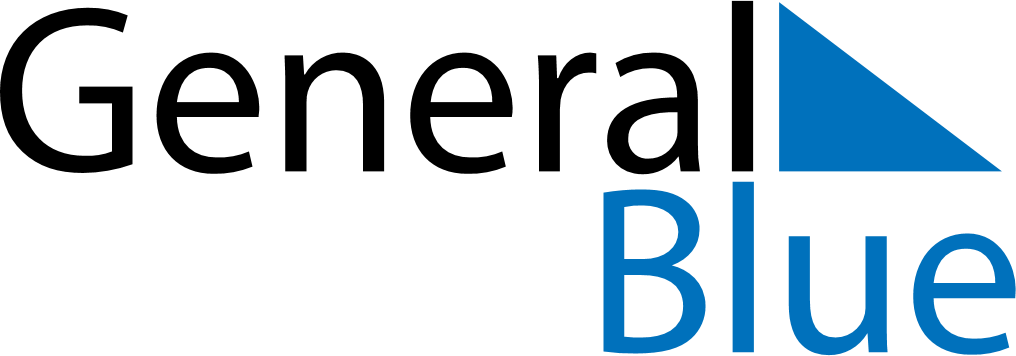 March 2024March 2024March 2024March 2024March 2024March 2024March 2024Hokitika, West Coast, New ZealandHokitika, West Coast, New ZealandHokitika, West Coast, New ZealandHokitika, West Coast, New ZealandHokitika, West Coast, New ZealandHokitika, West Coast, New ZealandHokitika, West Coast, New ZealandSundayMondayMondayTuesdayWednesdayThursdayFridaySaturday12Sunrise: 7:15 AMSunset: 8:20 PMDaylight: 13 hours and 4 minutes.Sunrise: 7:17 AMSunset: 8:19 PMDaylight: 13 hours and 2 minutes.34456789Sunrise: 7:18 AMSunset: 8:17 PMDaylight: 12 hours and 59 minutes.Sunrise: 7:19 AMSunset: 8:15 PMDaylight: 12 hours and 56 minutes.Sunrise: 7:19 AMSunset: 8:15 PMDaylight: 12 hours and 56 minutes.Sunrise: 7:20 AMSunset: 8:14 PMDaylight: 12 hours and 53 minutes.Sunrise: 7:22 AMSunset: 8:12 PMDaylight: 12 hours and 50 minutes.Sunrise: 7:23 AMSunset: 8:10 PMDaylight: 12 hours and 47 minutes.Sunrise: 7:24 AMSunset: 8:09 PMDaylight: 12 hours and 44 minutes.Sunrise: 7:25 AMSunset: 8:07 PMDaylight: 12 hours and 41 minutes.1011111213141516Sunrise: 7:27 AMSunset: 8:05 PMDaylight: 12 hours and 38 minutes.Sunrise: 7:28 AMSunset: 8:04 PMDaylight: 12 hours and 35 minutes.Sunrise: 7:28 AMSunset: 8:04 PMDaylight: 12 hours and 35 minutes.Sunrise: 7:29 AMSunset: 8:02 PMDaylight: 12 hours and 32 minutes.Sunrise: 7:30 AMSunset: 8:00 PMDaylight: 12 hours and 29 minutes.Sunrise: 7:31 AMSunset: 7:58 PMDaylight: 12 hours and 26 minutes.Sunrise: 7:32 AMSunset: 7:57 PMDaylight: 12 hours and 24 minutes.Sunrise: 7:34 AMSunset: 7:55 PMDaylight: 12 hours and 21 minutes.1718181920212223Sunrise: 7:35 AMSunset: 7:53 PMDaylight: 12 hours and 18 minutes.Sunrise: 7:36 AMSunset: 7:51 PMDaylight: 12 hours and 15 minutes.Sunrise: 7:36 AMSunset: 7:51 PMDaylight: 12 hours and 15 minutes.Sunrise: 7:37 AMSunset: 7:50 PMDaylight: 12 hours and 12 minutes.Sunrise: 7:38 AMSunset: 7:48 PMDaylight: 12 hours and 9 minutes.Sunrise: 7:40 AMSunset: 7:46 PMDaylight: 12 hours and 6 minutes.Sunrise: 7:41 AMSunset: 7:44 PMDaylight: 12 hours and 3 minutes.Sunrise: 7:42 AMSunset: 7:43 PMDaylight: 12 hours and 0 minutes.2425252627282930Sunrise: 7:43 AMSunset: 7:41 PMDaylight: 11 hours and 57 minutes.Sunrise: 7:44 AMSunset: 7:39 PMDaylight: 11 hours and 54 minutes.Sunrise: 7:44 AMSunset: 7:39 PMDaylight: 11 hours and 54 minutes.Sunrise: 7:45 AMSunset: 7:37 PMDaylight: 11 hours and 51 minutes.Sunrise: 7:46 AMSunset: 7:36 PMDaylight: 11 hours and 49 minutes.Sunrise: 7:48 AMSunset: 7:34 PMDaylight: 11 hours and 46 minutes.Sunrise: 7:49 AMSunset: 7:32 PMDaylight: 11 hours and 43 minutes.Sunrise: 7:50 AMSunset: 7:30 PMDaylight: 11 hours and 40 minutes.31Sunrise: 7:51 AMSunset: 7:29 PMDaylight: 11 hours and 37 minutes.